To Do ListRentrée scolaire2019-2020Légende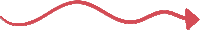 Documents enseignantDocuments élèvesPréparation matérielle classePréparation pour l’école / équipeAutres / diversÀ concevoir / préparerÀ imprimer à la maison - couleursÀ photocopier à l’écoleListe d’élèves officielle + extraction CSVListes d’élèves viergesListes d’élèves pour recueil d’infosEmploi du temps annuelEmploi du temps période 1Programmations :Prog. français : lecture, étude de la langue, écritureProg. mathsProg. Questionner le mondeProg. Langue vivante étrangèreProg. EMCMatrice cahier journal hebdomadaire / quotidienCalendrier scolaire de la zoneDocument à l’attention du remplaçantRegistre des compétencesRegistre des présences / absencesÉvaluations de rentrée………………………………………………………………………………………………………………………………………………………………………………………………………………………………………………………………………………………………………………………………………………………………………………………………………………………………………………………………………………………………………………………………………………………………………………………………………………………………………………………………………………………………………………………………………………………………………………………………………………………………………………………………………………………………………………………………………………………………………………………………………………………………………………………………………………………………………………………………………………………………………………………………………………………………………………………………………………………………………………………………………………………………………………………………………………………………………………………………………………………………………………………………………………………………………………………………………………………Etiquettes élèves pour les cahiers / classeursPhotocopies pages de garde des différents cahiersPhotocopies documents explicatifs pour chaque cahierPhotocopies des dossiers de rentrée élève……………………………………………………………………………………………………………………………………………………………………………………………………………………………………………………………………………………………………………………………………………………………………………………………………………………………………………………………………………………………………………………………………………………………………………………………………………………………………………………………………………………………………………………………………………………………………………………………………………………………………………………………………………………………………………………………………………………………………………………………………………………………………………………………………………………………………………………………………………………………………………………………………………………………………………………………………………………………………………………………………………………………………………………………………………………………………………………………………………………………………………………………………………………………………………………………………………………………………………………………………………………………………………………………………………………………………………………………………………………………………………………………………………………………………………………………………………………………………………………………………………………………………………………………………………………………………………………………………………………………………………………………………………………………………………………………………………………………………………………………………………………………………………………………………………………………………………………………………………………………………………………………………………………………………………………………………………………………………………………………………………………………………………………………………………………………………………………………………………………………………………………………………………………………………………………………………………………………………………………………………………………………………………………………………………………………………………………………………………………………………………………………………………………………………………………………………………………………………………………………………………………………………………………………………………………………………………………………………………………………………………………………………………………………………………………………………………………………………………………………………………………………………………………………………………………………………………………………………………………………………………………………………………………………………………………………………………………………………Vérification du nombre de places dispos pour chaque type d’assiseRemplissage des collesVérification des pots de crayons et stylosPréparation des piles de cahiers à distribuerVérification / mise à jour des affichages didactiquesVérification / mise à jour des affichages enseignant :liste d’urgenceliste officielle des élèvesemploi du temps et programmationsPAIdocument pour le remplaçantplannings divers : récréations, occupation des locaux, emploi du temps AVS…Mise en place des affichages / du matériel des rituels :calendrier français / anglaischaque jour comptecantine / périscolairemétéo du jourresponsabilitéscomportement au quotidienPréparation des étiquettes pour tirage au sortRecharge des tampons appréciationsRéassort / vérification des classeurs de documents temps libreRangement bureau enseignant (et vidage !) et des armoiresVérification des différentes zones de la classe + signalétique associéeVérification des affichages des consignes de sécurité et d’évacuationAffiche porte de classeMise à jour des plannings école :service récréationsoccupation des locauxutilisation des équipements numériquesemploi du temps des personnels autres qu’enseignantMise à jour du répertoire téléphonique école / collègues…………………………………………………………………………………………………………………………………………………………………………………………………………………………………………………………………………………………………………………………………………………………………………………………………………………………………………………………………………………………………………………………………………………………………………………………………………………………………………………………………………………………………………………………………………………………………………………………………………………………………………………………………………………………………………………………………………………………………………………………………………………………………………………………………………………………………………………………………………………………………………………………………………………………………………………………………………………………………………………………………………………………………………………………………………………………………………………………………………………………………………………………………………………………………………………………………………………………………………………………………………………………………………………………………………………………………………………………………………………………………………………………………………………………………………………………………………………………………………………………………………………………………………………………………………………………………………………………………………………………………………………………………………………………………………………………………………………………………………………………………………………………………………………………………………………………………………………………………………………………………………………………………………………………………………………………………………………………………………………………………………………………………………………………………………………………………………………………………………………………………………………………………………………………………………………………………………………………………………………………………………………………………………………………………………………………………………………………………………………………………………………………………………………………………………………………………………………………………………………………………………………………………………………………………………………………………………………………………………………………………………………………………………………………………………………………………………Nettoyage / mise à jour ordinateurs de la classeNettoyage vidéoprojecteurChangement d’année sur les différentes applis web…………………………………………………………………………………………………………………………………………………………………………………………………………………………………………………………………………………………………………………………………………………………………………………………………………………………………………………………………………………………………………………………………………………………………………………………………………………………………………………………………………………………………………………………………………………………………………………………………………………………………………………………………………………………………………………………………………………………………………………………………………………………………………………………………………………………………………………………………………………………………………………………………………………………………………………………………………………………………………………………………………………………………………………………………………………………………………………………………………………………………………………………………………………………………………………………………………………………………………………………………………………………………………………………………………………………………………………………………………………………………………………………………………………………………………………………………………………………………………………………………………………………………………………………………………………………………………………………………………………………………………………………………………………………………………………………………………………………………………………………………………………………………………………………………………………………………………………………………………………………………………………………………………………………………………………………………………………………………………………………………………………………………………………………………………………………………………………………………………………………………………………………………………………………………………………………………………………………………………………………………………………………………………………………………………………………………………………………………………………………………………………………………………………………………………………………………………………………………………………………………………………………………………………………………………………………………………………………………………………………………………………………………………………………………………………………………………………………………………………………………………………………………………………………………………………………………………………………………………………………………………………………………………………………………………………………………………………………………………………………………………………………………………………………………………………………………………………………………………………